BAYRAKLI ANADOLU LİSESİ  EĞİTİM ÖĞRETİM YILI 10. SINIF BİYOLOJİ DERSİ 1. DÖNEM 2. YAZILI SORULARIDIRÖĞRENCİNİN ADI VE SOYADI:……………………………………………………SINIFI VE NUMARASI:………………………………………..1- İnsanlarda albinoluk, (a) çekinik genlerle taşınan bir özelliktir.Buna göre;I. Aa x aa,                  II. Aa x Aa,                   III. aa x AAgenotipli ailelerden hangilerinin albino çocukları olabilir? (A. Normal, a. Albino)A) Yalnız I               B) Yalnız II                    C) Yalnız III                 D) I ve II                    E) II ve III2- I. AB x BB                         II. MN x MN                           III. Aa x aaYukarıda belirtilen çaprazlamalardan hangilerinin sonucunda fenotip ve genotip oranları eşit çıkar?A) Yalnız I              B) Yalnız II                C) I ve II             D) II ve III                            E) I, II ve III3- I. AB x 0                                      II. AB x B                                 III. A x ABYukarıda fenotipleri verilen ebeveynlerden hangilerinin AB genotipte çocukları olabilir?A) Yalnız I                    B) Yalnız II                 C) I ve II                D) II ve III              E) I, II ve III4-I. Monohibrit                                                     II. Dihibrit                                       III. Eş baskınlıkYukarıdaki belirtilen çaprazlama çeşitlerinden hangilerinde baskınlık-çekiniklik durumu görülür?A) Yalnız I                     B) Yalnız III                      C) I ve II              D) I ve III                  E) II ve III5-Kontrol çaprazlaması;I. Baskın özellikteki bireyin genotipinin belirlenmesi,     II. Bağlı genlerin belirlenmesi,     III. Eş baskınlığın araştırılmasıamaçlarından hangilerini gerçekleştirmek için yapılır?A) Yalnız I                   B) Yalnız II                       C) Yalnız III                D) I ve II                                E) II ve III6-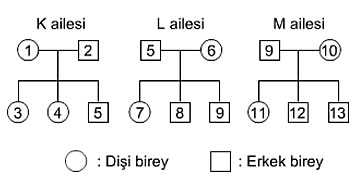 Yukarıdaki soy ağacına göre aşağıdakilerden hangileri arasında kan bağı (akrabalık) yoktur?A)1-5                           B)8-9                    C)5-9                D)9-10                  E)8-117-                                                                                                                                        Yukarıdaki soy ağacına göre hangi bireyin kan grubu genotipi kesin olarak bilinemez?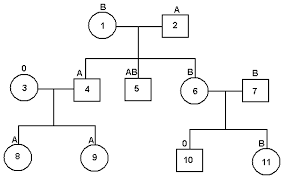  A) 4 ve 6                             B)Yalnız 11                     C)7 ve 9                       D)Yalnız 8              E)4,8 ve 98- I-Bağlı gen                  II-Eş baskınlık               III-Çok alellilik           IV-Baskınlık-Çekiniklik                                              Mendel’in çalışmalarından daha sonra ortaya çıkan durumlar yukarıdakilerden hangileridir?                                                     A)I,II ve III                     B)Yalnız IV                C)I ve IV              D)II ve IV              E)I,II,III ve IV   9- Bireyler arasında çeşitlilik gösteren çiçek rengi gibi kalıtılabilen özelliklere “karakter” adı verilir. Bir karakterin her bir farklı tipine de “özellik” denir. Aşağıdakilerden hangisi bu duruma örnek verilemez?                                                        Karakter               Özellik              A) Göz rengi       Mavi göz B) Kürk rengi      Albino tavşan C) Tohum şekli   Buruşuk tohum D) Bağlı gen        Kas distrofisi E) Çiçek rengi     Mor renk10- Bir iş yerindeki personelin kan grubu yüzdeleri bakımından dağılımı aşağıdaki gibidir. • %15’i 0 kan grubu           • %30’u AB kan grubu             • %25’i A kan grubu          • %30’u B kan grubu Buna göre bu iş yerinde çalışan ve kan grubu A olan Zeynep personelin % kaçına kan verebilir?                                                     A) % 25               B) % 45                             C) % 55                                D) % 60                        E) % 10011- Aşağıda üç ayrı ailenin Rh faktörü açısından genotipleri verilmiştir. Hangi ailelerin çocuklarında kan uyuşmazlığı görülür?I.Anne    rr              Baba rr                   II.Anne RR              Baba rr                                  III.Anne rr           Baba RrA)Yalnız  I                           B)Yalnız  II                   C)Yalnız III                  D)I,II ve III                    E)Hiçbiri12- Bir hastanede doğum yapacak 3 kadından ilk ikisini kız,sonuncunun ise erkek çocuk doğurma şansı aşağıdakilerden hangisidir?                                                                                                                                                                            A)1/2                            B)1/8                         C)3/8                    D)1/4                     E)1/16                                                                                                                 13-Aşağıdakilerden hangisi mitoz bölünme ile mayoz bölünmenin ortak yanlarından biridir?A)Tetrat oluşması                            B)Yapım onarım sağlama                   C)Kardeş kromatitlerin ayrılması                                       D)Sonuçta 2 hücre oluşması                                                 E)Eşeyli üremenin temelini oluşturması14-AaBBCcDd genotipli bir birey kaç çeşit gamet oluşturabilir?A)2                            B)6                                 C)8                           D)16                                          E)3215-AaBbCc    X    AABbCc  çaprazlamasından AABBCC genotipli kız çocuğu oluşma ihtimali aşağıdakilerden hangisdir?A)1/4                                  B)1/16                                 C)1/32                   D)1/64                   E)1/12816-Bir özelliği kontrol eden bir çift allelin bir birinin aynı olması aşağıdakilerden hangisiyle adlandırılır?A)Gen                           B)Lokus                         C)Genotip                          D)Çekinik gen                  E)Homozigot17-Tavşanlarda kürk rengi ile ilgili 5 farklı allel vardır. Tavşanlarda bu özellikle  ilgili toplam kaç farklı genotip oluşur?A)15                                  B)10                              C)8                              D)5                                                E)418-DNA sentezi hücre döngüsünün hangi aşamasında gerçekleşir?A)Profaz                            B)İnterfaz                            C)Metafaz                         C)Telofaz                                D)İnterkinez19-Aşağıdakilerden hangisi Mitoz bölünme ile gerçekleşmez?A)Yaraların onarımıB)BüyümeC)Yumurta hücresi oluşumu    D)Deniz yıldızının kopan kolundan yeni deniz yıldızı oluşmasıE)Eşeysiz üreme20-Mayoz hücre bölünmesi sonucunda;I. kalıtsal çeşitlilik,II. gamet oluşumu,III. hücre sayısı artışıdurumlarından hangileri gerçekleşir?A) Yalnız I                     B) Yalnız II                       C) I ve II                       D) II ve III                       E) I, II ve IIISÜRE:40’                                                                  BAŞARILAR DİLERİZNOT BAREMİ: Her doğru cevap 5’er PUAN       1234567891011121314151617181920DBDCADBADCCBCCDEABCE